1. TítuloIrá en la portada de la Propuesta (siguiendo el modelo proporcionado). Debe ser claro y conciso, y lo suficientemente expresivo para dar a entender la finalidad de la investigación. Un título adecuado tendría dos o como máximo tres líneas. Además, ha de sugerir alguna acción concreta. Ejemplo: estudio, análisis, etc.2. ResumenTendrá entre 250 y 300 palabras e incluirá los aspectos más destacados de la investigación, incluyendo los resultados esperados.3. Índice 4. Justificación de la investigación Extensión: 2-3 páginas.Incluirá las razones para realizar el estudio y su interés para la comunidad científica. Se deberá especificar la naturaleza de la investigación y los motivos que justifican la necesidad de la misma. Se hará mención a aspectos como originalidad, oportunidad del estudio, etc. De igual forma, también conviene indicar el interés que tendrá para la comunidad científica.5. Planteamiento del problema y preguntas de investigación Extensión: 1-2 páginas.El punto de partida de la investigación es la existencia de una necesidad o de un conflicto al que dar una propuesta de solución. Esta necesidad o conflicto supone la existencia de un problema. En este apartado se deberá formular el principal problema al que dará respuesta la investigación, se hará de forma interrogativa y vinculando las variables principales que serán estudiadas. El problema se concreta mediante las preguntas de investigación, que abren el horizonte del estudio y se plasman posteriormente en los objetivos específicos.6. ObjetivosExtensión: 1 página.Se definirán con claridad y en infinitivo. Habrá uno general que refleje el propósito principal de la investigación y varios específicos que concreten los pasos intermedios para alcanzar el objetivo general.7. Antecedentes y estado actual del temaExtensión: 20-25 páginas.Aquí se deberá incluir la descripción de las teorías e investigaciones previas relevantes en el panorama nacional e internacional. La revisión de la bibliografía sobre la temática es fundamental. Las citas deben ser actuales y se incluirán completas en el apartado Referencias Bibliográficas.8. Aproximación al objeto de estudioExtensión: 15-20 páginas.Este apartado consistirá en definir y concretar el escenario de la investigación, de forma que el doctorando demuestre que lo conoce y tiene los datos necesarios para trabajar sobre el mismo. El punto de partida serán las razones que se dieron en el apartado 3 para justificar la necesidad y oportunidad de la investigación y se completará con testimonios, reseñas o fundamentos concretos del contexto, bien sean de tipo descriptivo, estadístico, etc. Tendrán un lugar destacado, investigaciones previas realizadas en el mismo. Dependiendo del tipo de tesis planteada, este apartado puede tener un carácter empírico. Desde UNINI se aconseja que así sea.Es importante subrayar que los datos procedentes de este apartado formarán parte de la tesis doctoral como una aportación del doctorando que sitúa el punto de partida de la investigación principal y le guía en las pautas a seguir.9. MetodologíaExtensión: 10-12 páginas.9.1. DiseñoIncluirá el paradigma de investigación utilizado, el método a seguir y las características de la investigación que se plantea. Se deberá incluir aquí la referencia al diagnóstico previo, como parte del estudio general, que se realizará de forma obligatoria en el punto 7.9.2. Hipótesis de investigación (en caso necesario)Su definición e inclusión de las mismas en la propuesta de tesis va a depender del método que se emplee. Responderán a la pregunta ¿qué quiere demostrar esta tesis?9.3. Población y muestraSe deberá indicar los sujetos con los que presumiblemente se contará y especificar la cantidad aproximada, tanto en la población como en la muestra. Se debe concretar, igualmente, el tipo de selección que se realizará, en caso de existir esta. 9.4. VariablesSe indicarán las que intervendrán en el estudio, si se controlarán o no, si serán analizadas, etc.9.5. Instrumento de investigaciónEs importante que se concrete bien cuál o cuáles se utilizarán, si están ya validados o se realizarán ad hoc para esta investigación. En este último caso, es conveniente describir de forma somera cómo se llevará a cabo el proceso de validación.9.6. Análisis de los datosCómo se llevará cabo, técnicas estadísticas que empleará, utilización de programas informáticos, etc.9.7. Resultados esperadosSe realizará una previsión de los resultados que se espera conseguir tras la finalización del estudio, de acuerdo con los objetivos planteados (e hipótesis, si es el caso). Incluir aquí posibles innovaciones que se pueden producir con el estudio, así como limitaciones esperadas y líneas de continuidad en otros estudios posteriores.10. Calendario de investigaciónExtensión: 1 página.Será orientativo, pero realista y recogerá el Plan de Trabajo sobre el que se desarrollará la tesis. Se recomienda organizarlo por tareas y meses.11. Referencias bibliográficasExtensión: 1-2 páginas.Aquí se recogen todas las referencias citadas en la Propuesta de tesis (incluidas las del apartado 8, en su caso). Al igual que en el apartado anterior, las referencias deben estar completas.12. Bibliografía básicaExtensión: 2-4 páginas.Recoge un listado de obras, citadas o no anteriormente, que constituyen la base fundamental sobre la que se desarrollará la Propuesta de tesis. Es muy importante que sean actuales y que exista una adecuada representación de obras anglosajonas.10. Anexos (en caso de ser necesarios):Hoja de autorización del comité de éticaOtros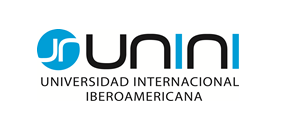 UNIVERSIDAD INTERNACIONAL IBEROAMERICANAÁREA DE ____DOCTORADO EN ___Línea de Investigación en:PROPUESTA DE TESIS DOCTORALTítuloTítulo de la Propuesta de Tesis DoctoralDoctorando/aNombres y ApellidosDirectorNombres y ApellidosFecha (Mes de 2019)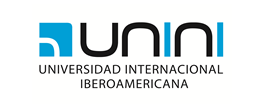 UNIVERSIDAD INTERNACIONAL IBEROAMERICANADEPARTAMENTO DE____DOCTORADO EN ___ CON ESPECIALIDAD EN INVESTIGACIÓNLínea de Investigación en:PROPUESTA DE TESIS DOCTORALTítuloTítulo de la Propuesta de Tesis DoctoralDoctorando/aNombres y ApellidosDirectorNombres y ApellidosFecha (Mes de 2019)